Конспект НОД по ознакомлению с окружающим в младшей группе «Наш друг – светофор»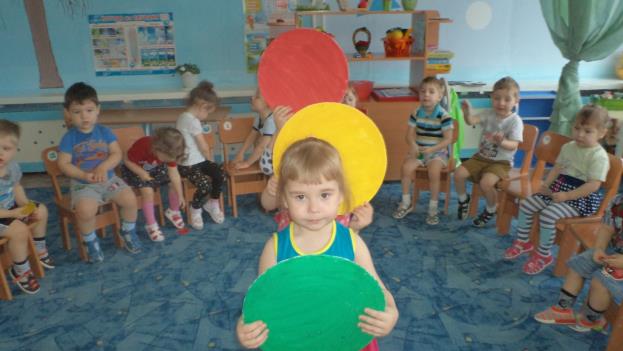 Цель: дать детям представление о работе светофора, о сигналах для машин и людей; учить различать сигналы светофора; познакомить с понятием «пешеходный переход», его назначением; развивать навыки связной речи, внимание, память, сообразительность; закрепить цвета (красный, зелёный, жёлтый); учить закрашивать рисунок тремя цветами по образцу.Ход занятияВоспитатель: Дети отгадайте загадкуТри разноцветных кругаМигают друг за другом.Светятся, моргают – Людям помогают.Дети: СветофорВоспитатель: (Обращает внимание детей на макет дороги). Посмотрите на дорогу. Что случилось? Почему машины и люди стоят? Наверное, потому что перестал работать светофор? Ведь он славный помощник и друг для машин и людей. Рассмотрите картинки. (Показывает картинки с изображением уличного движения)Вопросы:- Что изображено на картинке?- Какой сигнал светофора изображён?- Как реагируют водители на красный (жёлтый, зелёный) сигнал светофора?- Как реагируют пешеходы на сигнал  светофора?- Для чего нужен светофор?- Возможно ли перейти дорогу, рядом с которой нет светофора?- Почему и водители и пешеходы должны знать правила уличного движения по светофору?Воспитатель: Послушайте стихотворениеЕсли цвет зажегся красный – значит двигаться опасно,Желтый свет – предупрежденье: жди сигнала для движенья.Свет зелёный говорит: Проходите, путь открыт!Дидактическая игра «Покажи цвет светофора»(Воспитатель показывает круги разных цветов (красный, зелёный, жёлтый), и дети должны показать такой же.)Воспитатель: Молодцы, а теперь поиграем в игру «Светофор».Три света есть у светофора,Они понятны для шофёра,Красный свет – проезда нет.Жёлтый- будь готов к пути,А зелёный свет – кати!(Дети стоят по кругу, воспитатель показывает красный кружок – дети сидят на корточках, жёлтый – встают, зелёный – бегут по кругу).Воспитатель: Как вы думаете, можно ли где попало переходить дорогу? (Нет) Переходить можно там, где разрешено. А как узнать это место?  Посмотрите, это пешеходные переход, на асфальте белые полоски – «Зебра». Они нужны для того, чтобы пешеходы сразу заметили, где переходить улицу и для того, чтобы водители видели, что здесь может появиться пешеход. (рассматривают макет улицы)По полоскам чёрно-белымПешеход шагает смелоКто из вас, ребята, знаетЗнак о чём предупреждает?Дай машине тихий ход – Дети: Пешеходный переход.Проводиться игра – инсценировка  «Пешеходный переход со светофором»(Дети делятся на участников в игре: пешеходы, водители, цвета светофора. По сигналу каждый участник начинает своё действие)После игры воспитатель предлагает детям раскрасить  светофор, используя правильные цвета в правильном порядке.В итоге занятия воспитатель вместе с детьми рассматривает рисунки, исправляет ошибки, если они есть, и ещё раз повторяют назначение цветов светофора.